ПРИЛОЖЕНИЕ.	             Анкетирование пациентов с ИМТ по оценке питания и пищевого поведения                 Сколько раз в день Вы принимаете пищу?            Какая пища преобладает в Вашем питании?Как часто Вы употребляете в пищу овощи и фрукты? Сколько овощей и фруктов в день Вы употребляете?Маркеры» нездоровой  диеты. 
Пищевые пристрастия.                      Чем Вы заправляете салаты?       Как часто Вы пьете сладкие газированные напитки?                  Вам хочется сладкое?                                    Вы часто употребляете конфеты, шоколад и другие сладости?Вы добавляете соль в приготовленную пищу?                        Как часто Вы испытываете чувство голода?Ситуации большого потребления еды.
В какой  ситуации Вы употребляете больше еды?Результаты анкетирования пациентов с избыточной массой тела по модификации образа жизни.Вы знаете свой рост, вес, окружность талии?                                Как Вы оцениваете свою массу  тела?С какого возраста у Вас избыточный вес?              Вы считаете, что избыточный вес  ухудшает  Ваше здоровье?В чем на Ваш взгляд основная причина Вашего избыточного веса?Если ли среди Ваших близких родственников              Есть ли у Вас заболевания, которые ведут к ожирению?люди с ожирением? У Вас были попытки похудеть?                             Вы ранее обращались к врачу в связи с избыточной массой тела?Какой эффект от  применения лекарств?                          Считаете Вы, что Вам необходимо похудеть?Вам трудно соблюдать диету?                                              Оцените Ваш уровень физической активности?БУКЛЕТЫ.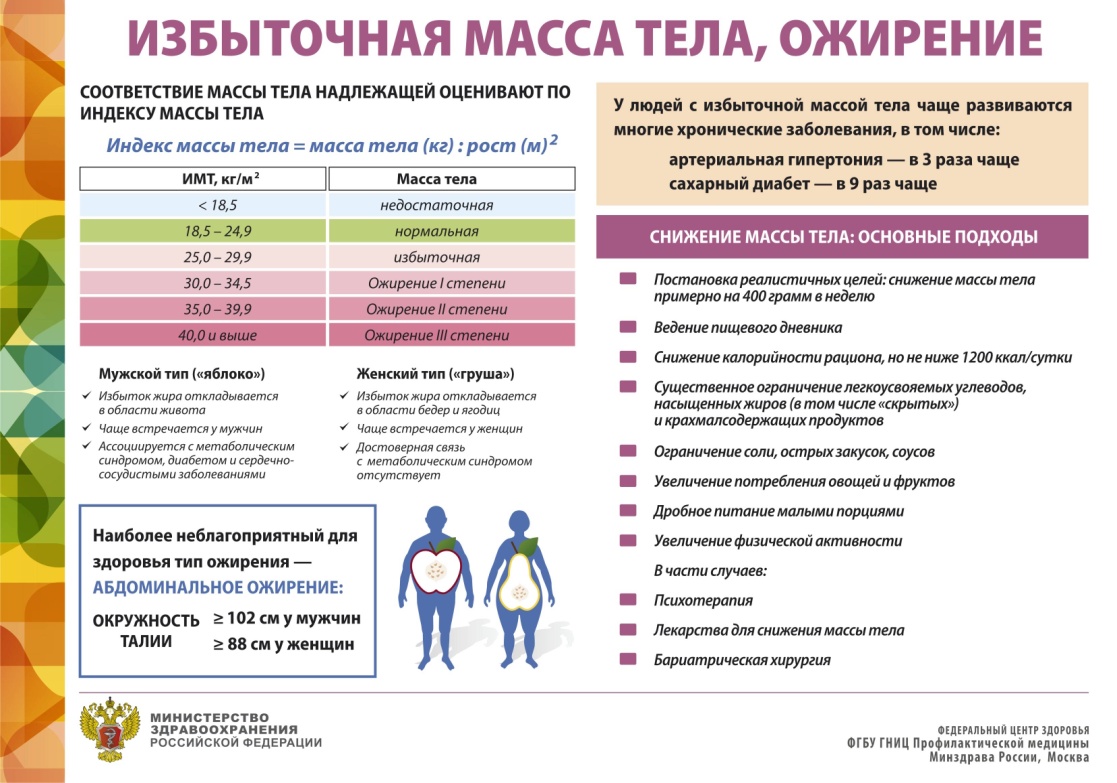 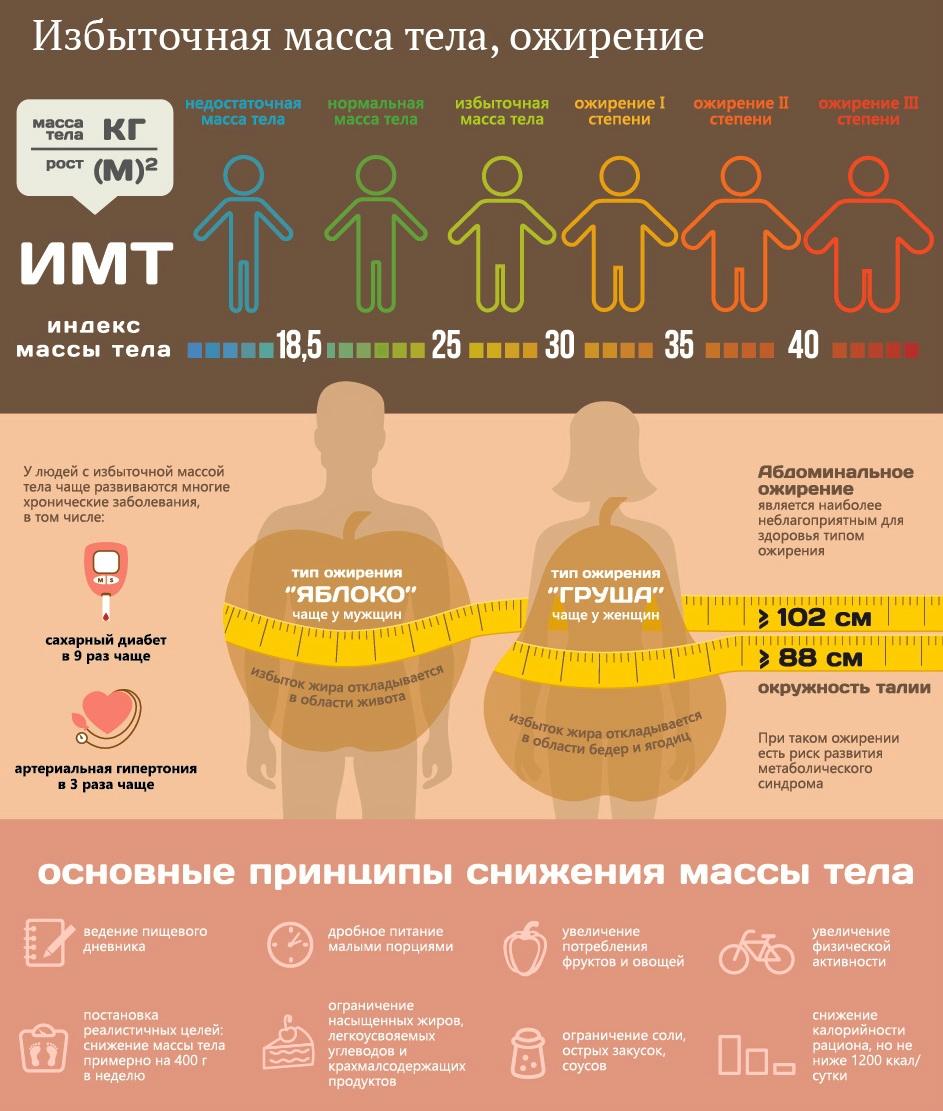 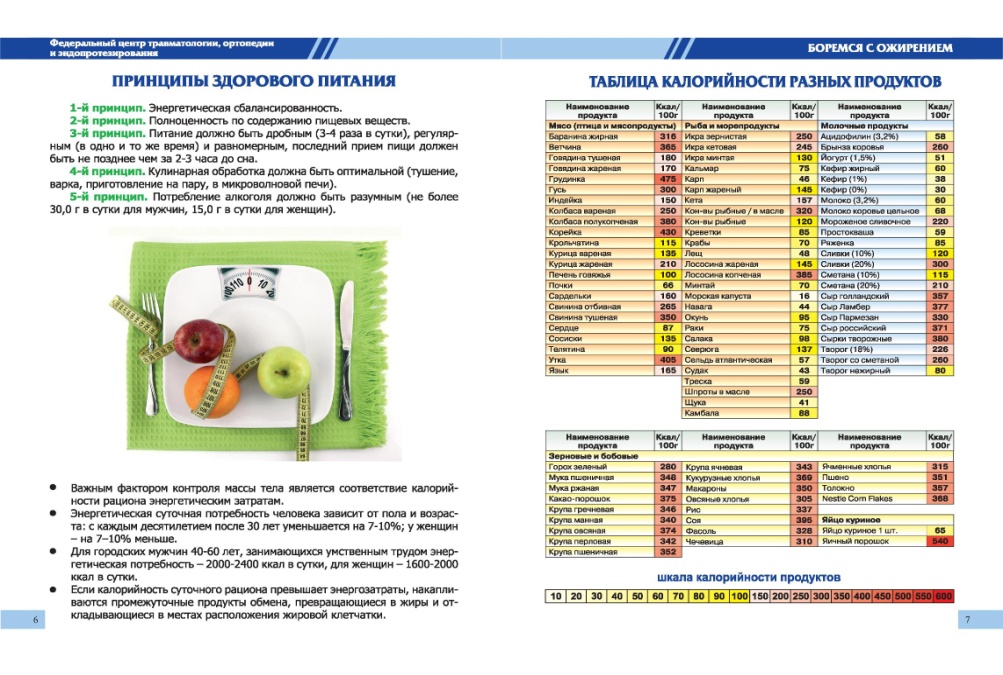 